Сумська міська радаVIІ СКЛИКАННЯ LXXII СЕСІЯРІШЕННЯвід 25 березня 2020 року № 6661-МРм. СумиРозглянувши звернення громадянина, надані документи, відповідно до протоколу засідання постійної комісії з питань архітектури, містобудування, регулювання земельних відносин, природокористування та екології Сумської міської ради від 27.02.2020 № 186, статей 12, 40, 79-1, 116, 118, 121, 122 Земельного кодексу України, статті 50 Закону України «Про землеустрій», частини третьої статті 15 Закону України «Про доступ до публічної інформації», керуючись пунктом 34 частини першої статті 26 Закону України «Про місцеве самоврядування в Україні», Сумська міська рада ВИРІШИЛА:Відмовити Красновському Олександру Юрійовичу в наданні дозволу на розроблення проекту землеустрою щодо відведення земельної ділянки у власність за адресою: м. Суми, вул. Виноградна, біля буд. № 18, орієнтовною площею 0,1000 га для будівництва і обслуговування жилого будинку, господарських будівель і споруд у зв’язку з тим, що зазначена на графічних матеріалах, доданих до клопотання заявника, земельна ділянка знаходиться на території сформованої земельної ділянки з кадастровим номером 5910136600:02:001:0086, яка перебуває в приватній власності іншої особи.Сумський міський голова                                                                    О.М. ЛисенкоВиконавець: Клименко Ю.М.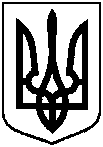 Про відмову Красновському Олександру Юрійовичу в наданні дозволу на розроблення проекту землеустрою щодо відведення земельної ділянки за адресою:                          м. Суми, вул. Виноградна, біля                     буд. № 18